OBJECTIVE:A self-starter with an aggressive, innovative personality, possessing excellent communication skills, expert level proficiency in computers and frequently used software packages i.e. MS Excel & Word. Always eager to adapt emerging trends; grasp opportunities and face challenges. A truly result oriented professional who is willing to go an extra mile and take on additional responsibilities to achieve results.ACEDEMIC QUALIFICATION              BS APPLIED GEOLOGY								2009-2013	University of Azad Jammu & Kashmir MuzaffarabadF. SC Pre Engineering								2006-2008Gov. Postgraduate College No. 01 AbbottabadSSCRose Valley Public School & College Salhad, Abbottabad			2005-2006Professional & Research ExperienceWorking as a Trainee Geologist at Khyber Pakhtunkhaw Oil & Gas Company Limited (KPOGCL).Prepared PC-I for Establishment of Institute of Petroleum Technology, Khyber Pakhtunkhaw.Study composition, structure, and history of the earth's crust; examine rocks, minerals, and fossil remains to identify and determine the sequence of processes affecting the development of the earth; apply knowledge of chemistry, physics, biology, and mathematics to explain these phenomena and to help locate mineral and petroleum deposits and underground water resources; prepare geologic reports and maps; and interpret research data to recommend further action for study.Communicate geological findings by reading research papers, participating in conferences.Analyze and interpret geological, geochemical, and geophysical information from sources such as survey data, well logs, boreholes, and aerial photos.Plan and conduct geological, geochemical, and geophysical field studies and surveys; sample collection; and drilling and testing programs used to collect data for research and/or application.Prepare geological maps, cross-sectional diagrams, charts, and reports concerning mineral extraction, land use, and resource management, using results of field work and laboratory research.Identify risks for natural disasters such as mud slides, earthquakes, and volcanic eruptions, and provide advice on ways in which potential damage can be mitigated.Have worked as a FIELD SAFETY OFFICER at HUB POWER SERVICES LIMITED (HUBCO).Analyzed risks and hazards associated with construction, Power Plant activities.Monitored all health and safety activities and ensured appropriate implementation.Established control and preventive measures to provide maximum risk free environment for workers.Ensured compliance to all determined standards for all HSE programmes.Conduct pre-operational risk assessments on new sites and design risk mitigation measures.Supported daily in toolbox talks and JSA exercises with contractor workforce teams.Participated in incident investigations and reporting including initial incident notification to project leadership.Carried out HSE audits and inspections on site to check the status and effectiveness of the system and equipmentProvided training in safety practices to site staff and workforce. Monitored all health and safety activities and ensured appropriate implementation.Inspected job site in case of hazardous work activities and performed safety analysis on it.Analyzed all site accidents and recommended correction when required.Have worked for FIRM DECON INTERNATIONAL LAHORE as a Field Geologist.Geotechnical Investigation of ATLAS POWER GENERATION, 220MW R-LNG Power Plant Sheikhupura.Geotechnical Investigation of 2*660 Coals Fired Power Plant, Hub Baluchistan.Geotechnical Investigation of 630KV Mityari to Lahore Transmission line.Geotechnical Investigation of 1230 MW R-LNG CCPP, Haveli Bahadar Shah, JHANG.Have worked for HANNAN TECH PVT LTD PAKISTAN as a Field Geologist.Rotary DrillingField LoggingSTPSieve analysisProcter testsAtterburg Limits etc.Have done One Year attachment at Oil and gas Development Company (OGDCL, Pakistan).Worked as a Sample Catcher.			Preparation of Data Unit.To know about Sample description.Basic Mud LoggingCalcimeterySample study, spot & representative both (microscopic)Master log TOCCMS 300Dean Stark Apparatus Natural Gamma ray LoggingHealth, Safety & EnvironmentBS DISSERTATIONTitle: Stratigraphy & Micropaleontology of Margala Hill Limestone of eastern Hazara, Pakistan.Supervisor:Prof. Dr. Munir-ul-Hassan MunirFIELD STUDIES Geological Field of Hazara, Azad Kashmir and IslamabadGeological  Field & Mapping  Of Khewra Gorge, Zaluch Gorge, Nammal Gorge & Chichali GorgeIdentification and Field Observations of Metamorphic Facies and Grades from Mansehra to Dasu.SAFETYCOURSESIOSH						Cardiff school of Certified Professionalscomputer SKILLSAdvance Applications of Microsoft Excel Advance Application of Microsoft Access Advance Application of Microsoft Word Google EarthGIS (Geological Aspects only)Personal Datadate of birth:				30th August 1989nationality:				Pakistanimarital status:				SingleLanguages:					English & UrduPassport #:					EK4910621CNIC #:					13101-6116062-1ReferencesTo be provided on request.Hamid Ali QureshiADRESS: P/O SALHAD, ABBOTTABAD, KPK, PAKISTANCell. number: +92304-1155400, +92312-6444344.Email: HAMIDALIQURESHII@OUTLOOK.COM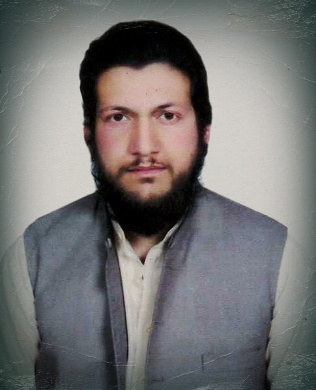 AREAS OF EXPERTISE